 Картотека пальчиковых игр для детей 2-3 летОсновная цель  пальчиковых игр – развитие мелкой моторики детских пальчиков. Что в свою очередь ведет к развитию речи и мышления малыша.Помимо мелкой моторики такие игры развивают взаимосвязь слово-действие и улучшают понимание речи. Малыши, слыша определенные слова, имитируют действия, которые эти слова обозначают.Сгибаем  или разгибаем пальчики, начиная с мизинца.Этот пальчик – маленький,Этот пальчик – слабенький,Этот пальчик – длинненький,Этот пальчик – сильненький,Этот пальчик – толстячок,А все вместе – кулачок!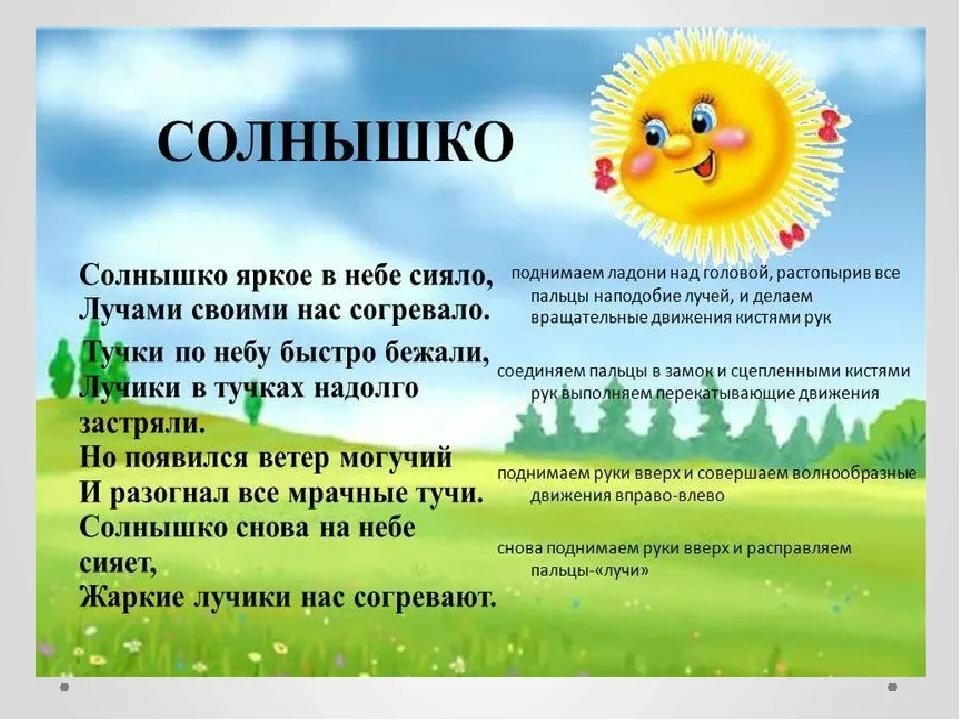 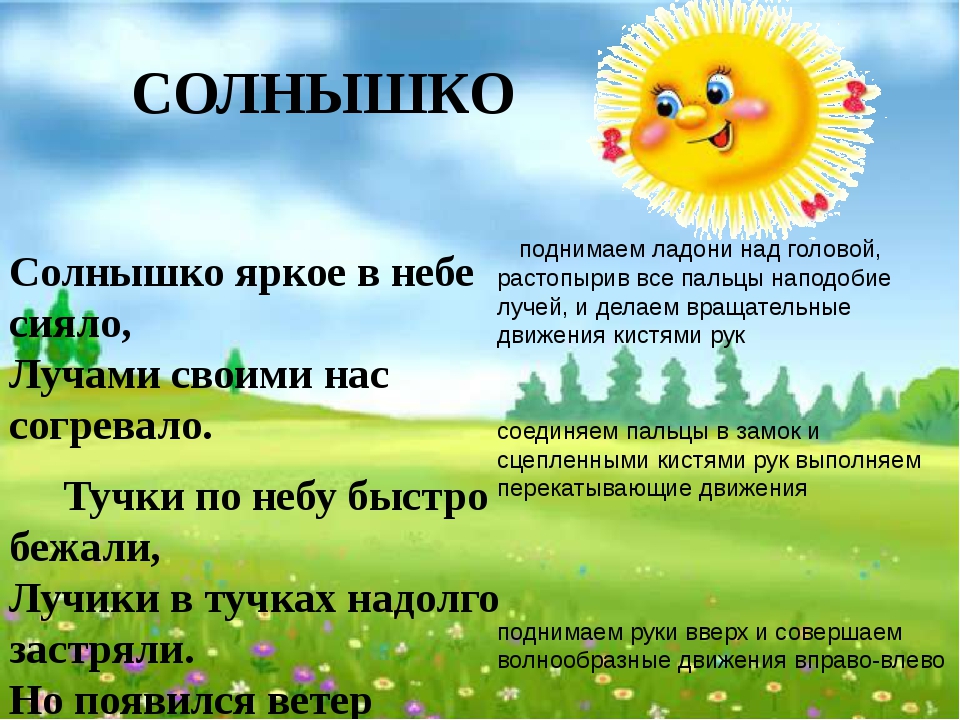 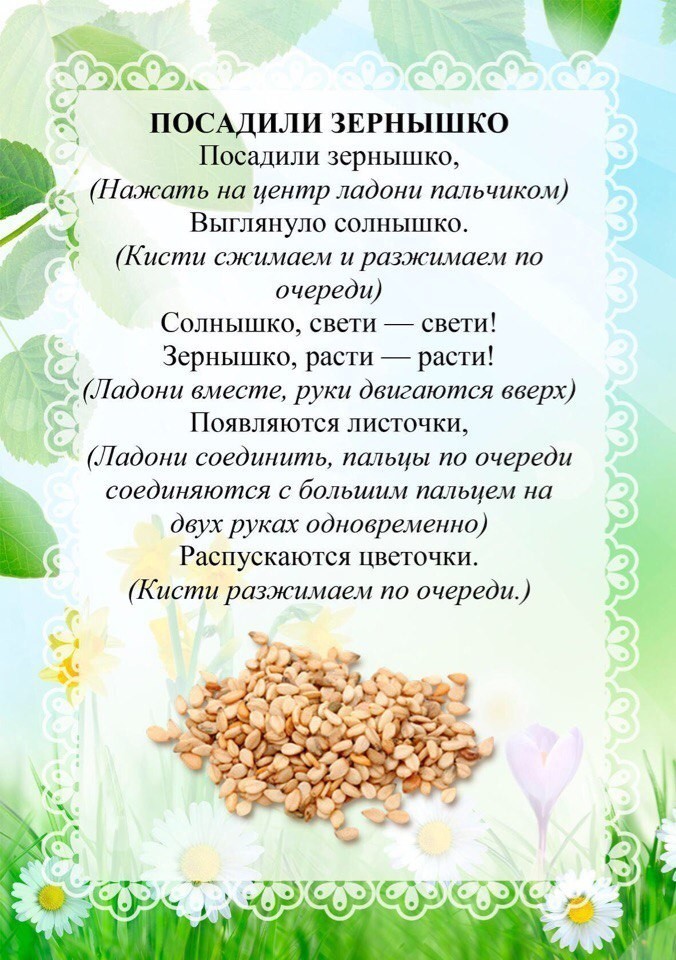 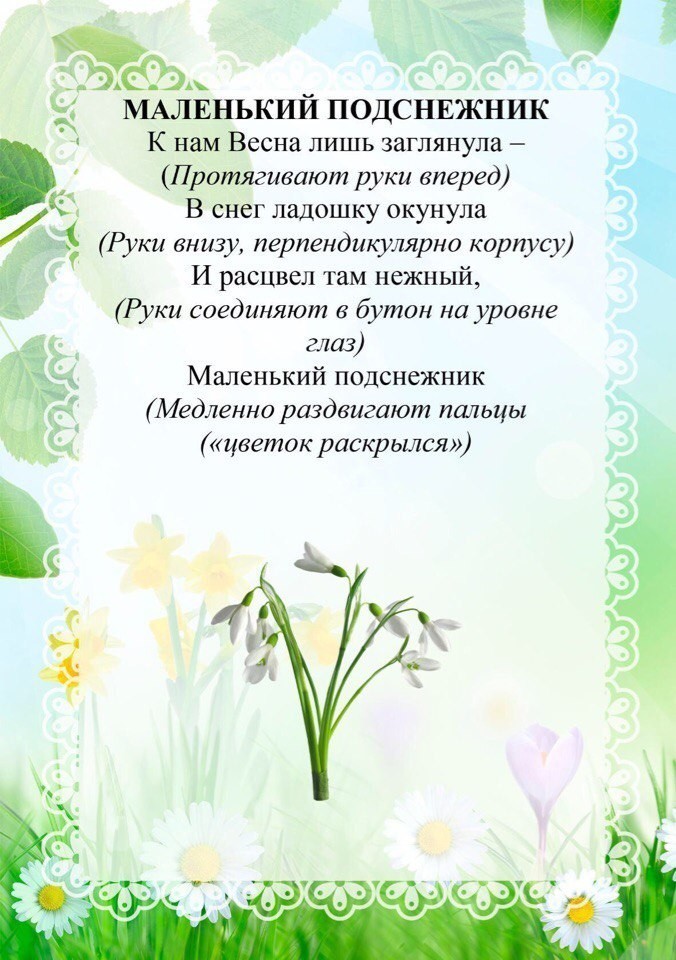 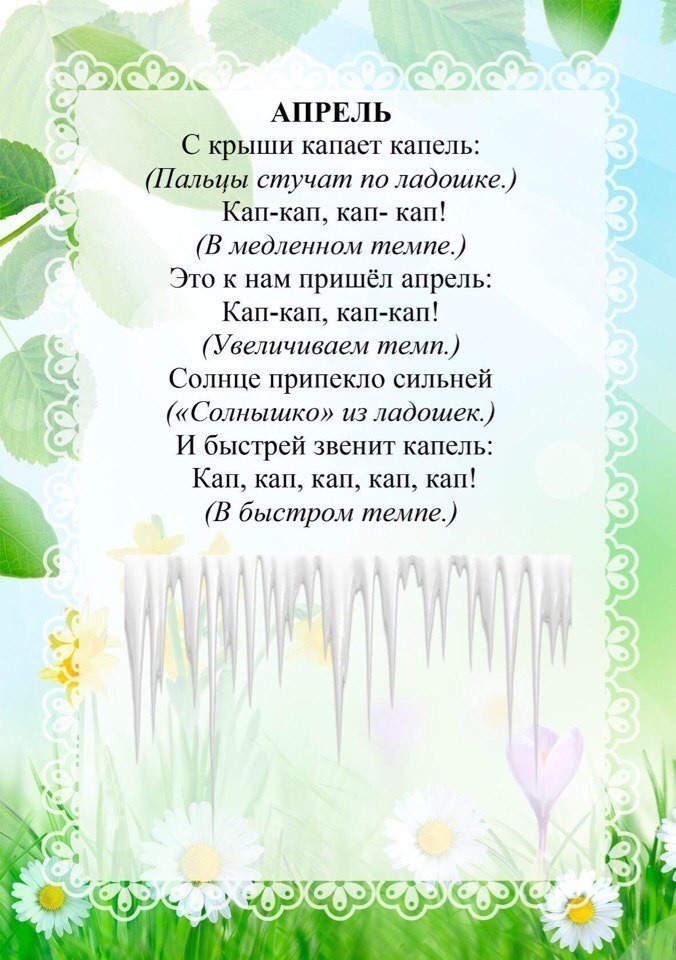 